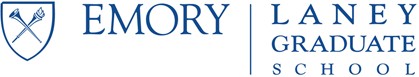 Completing Your Degree in Spring 2023Caveat: This is a quick overview of what you need to do. Always check with your program to make sure you complete all requirements, and always verify dates posted on the appropriate calendars and websites.ASAPVisit the Laney Graduate School Degree Completion page.Read “Master’s Completion Form” or “PhD Completion Form” – both found under Instructions  and  Forms Completion Form” or “PhD Completion Form” – both found under FRead “Submitting your Thesis or Dissertation” – found under Instructions and Forms “Submitting your Thesis or Dissertation” – found under InstructionsVery SoonMake sure you have fulfilled all program and Laney Graduate School requirements.SoonMake sure you have paid all applicable fees and cleared all incompletes (I) and in-progress (IP) grades.By February 17Submit your Application for Degree OnlineThis is a university-wide deadline set by the University Registrar, and a University Registrar form that is standard in all schools at Emory. Submit Your form online in OPUS via the graduation commencement tile. To submit an online degree application, your record must indicate the current term as your anticipated semester of graduation. If the current term isn't listed, Contact Renee Webb, renee.webb@emory.edu to have it updated.If you are submitting a Degree Application for an interim or terminal Master’s, or joint degree, your application will need to be activated first. Please contact Renee Webb, renee.webb@emory.edu or Tamika Hairston, tamika.hairston@emory.edu to activate. Terminal master’s students should follow Laney's online terminal master’s process. https://gs.emory.edu/academics/policies-progress/terminal-masters.htmlIf you are only applying for a certificate, you will still need to submit an online degree application and the same instructions applies: your expected graduation date should be the current semester.If you submitted this in a previous semester but did not complete, you are required to submit a new online degree application.Your diploma will be mailed to your diploma mailing address. Please log into OPUS to confirm and or update your address.  Remember     If  you are applying for a certificate, you should have submitted an online Certificate Declaration form when you were first admitted in the certificate program.  If you have not done so, please submit it before submitting your online degree application. You must also submit a Certificate Clearance Form. This form is found on the Degree Completion page. In February and early MarchView ETD Instructional VideosInformation on submitting your thesis and dissertation to the ETD Repository is in several instructional videos that will walk you through the process. The videos can be found at https://sco.library.emory.edu/etds/faq.html April 7Submit your thesis or dissertationDetailed instructions are on the Degree Completion page.This is a Laney Graduate School deadline. Your degree candidate status will be official once the Dean has reviewed and approved your dissertation or thesis. May 8, 2023Rejoice at Commencement!  We hope to see you there!Help!At the Laney Graduate School: Renee Webb, renee.webb@emory.edu  With ETD issues: https://sco.library.emory.edu/etds/faq.html 